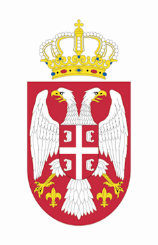 РЕПУБЛИКA СРБИЈAМинистарство просвете, науке и технолошког развоја као НаручилацОбјављујеЈАВНИ ПОЗИВЗА ПОДНОШЕЊЕ ПОНУДА У МЕЂУНАРОДНОМ ОТВОРЕНОМ ПОСTУПКУ НАБАВКЕБр. RS-CEB-F/P 1746 (2011)-W-ICB-02/2019/METDГрађевински радови на изградњи ученичких и студентских домоваПројекат „Образовање за социјалну инклузију“ бр. ЦЕБ Ф/П 1746 (2011)Министарство просвете, науке и технолошког развоја (у даљем тексту: Наручилац) финансира набавку радова из средстава Зајма бр. Ф/П 1746 (2011) примљених од Банке за развој Савета Европе (ЦЕБ), који је закључен 16.02.2012. године за реализацију Пројекта „Образовање за социјалну инклузију“ и из којег ће се финансирати набавка радова по основу овог уговора. Предмет овог уговора је извођење грађевинских радова на изградњи студентских и ученичких домова на две локације - Палић и Пожаревац. У циљу побољшања услова боравка ученика у домовима, објекти ће бити изграђени, реконструисани и дограђени.Ова набавка је подељена у 2 (две) партије: Партија 1: Студентско одмаралиште Палић (извођење грађевинских радова на  објектима: 3, 4, 5-5а, 6.1, 6.2. и 6.6, заједно са радовима партерног уређења и пратеће инфраструктуре) Партија 2: Реконструкција и доградња Дома ученика пољопривредне школе у ПожаревцуПроцењена вредност набавке:Партија 1: 4.750.596 ЕУР без ПДВ-аПартија 2:    625.000 ЕУР без ПДВ-а 	Предвиђени период за извођење радова: Партија 1: 360 дана Партија 2: 270 дана Радови ће се изводити у складу са FIDIC Општим условима уговора о извођењу радова.  Јавна набавка се спроводи у међународном отвореном поступку у складу са Водичем за набавке Банке за развој Савета Европе (ЦЕБ), верзија из септембра 2011, како је наведено у Оквирном уговору о зајму Ф/П 1746 (2011). Јавна набавка отворена је за понуђаче из свих земаља у складу са напред поменутим Водичем за набавке Банке за развој Савета Европе (ЦЕБ).Очекивани почетак радова је у другом тромесечју 2020. године.Критеријум за оцену понуда је „Најнижа оцењена цена понуде“. Најнижа оцењена и технички одговарајућа понуда је најповољнија. Ова одредба се примењује на обе партије.Заинтересовани понуђачи могу захтевати додатне информације најкасније до 27.01.2020. године, сваког радног дана од 10:00 до 12:00 часова по локалном времену на е-mail: ceb@mpn.gov.rsКомплетна тендерска документација се може добити сваког радног дана од 9:00 до 15:00 часова по локалном времену, након подношења захтева на доле наведену адресу у коме се наводи назив и број пројекта.На захтев, Конкурсна документација може бити послата курирском службом ако је транспорт претходно обезбеђен од стране потенцијалног понуђача у његовој земљи. Наручилац не сноси одговорност за испоруку у том случају. Састанак пре подношења понуда биће одржан 17.01.2020. године у 10:00 сати по локалном времену у просторијама Министарства просвете, науке и технолошког развоја у Београду, улица Немањина 22-26 (6. спрат, крило Ц, канцеларија бр. 37).Заинтересовани понуђачи се пријављују за састанак најкасније до 15.01.2019. године до 12:00 сати по локалном времену, мејлом на адресу ceb@mpn.gov.rsТендерска гаранција је обавезна у облику безусловне, неопозиве и плативе на први позив банкарске гаранције. Износ и валута тендерске гаранције је за Партију 1 EUR 100.000 и за Партију 2 EUR 15.000.Понуђачи морају доставити своје понуде у посебним ковертама за сваку Партију. Све понуде морају бити достављене у једној затвореној коверти/пакету са следећим додатним идентификационим ознакама:Број набавке: RS-CEB-F/P 1746 (2011)-W-ICB-02/2019/METD и назив: “Bid for Construction Works of Student and University Dormitories”Назив и број партије за коју је поднета понуда.Понуде морају бити предате најкасније до 17.02.2020. године до 11:00 часова по локалном времену, на следећу адресу: Министарство просвете, науке и технолошког развојаНемањина 22-26VI спрат, канцеларија бр. 15, крило Ц11000  БеоградОтварање понуда одржаће се 17.02.2020. године у 12:00 часова по локалном времену у присуству овлашћених представника понуђача, на следећој адреси:  Министарство просвете, науке и технолошког развојаНемањина 22-26, БеоградVI спрат, сала бр. 37, крило ЦОтварање понуда је јавно и отварању могу да присуствују сва заинтересована лица. Само овлашћени представници понуђача могу бити активно укључени у поступак отварања понуда. 